Pre-Conference Celebration Event
Join the fun at the Yankee Air Museum as we celebrate women in Rotary and Rosie the Riveters. 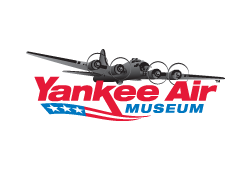 Come dress in a red and white polka dot bandana!$50 USD per person
Cash Bar and Heavy Hor D’ovuers